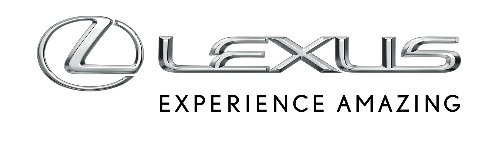 4 GRUDNIA 2018NOWY LEXUS ES. TECHNOLOGIA DŹWIĘKUCiche wnętrze nowego Lexusa ES stwarza bardzo dobre warunki do słuchania muzyki z systemu nagłośnienia wysokiej klasy Mark Levinson. Opracowany specjalnie do tego modelu system Premium Surround Sound sprawia, że każdy pasażer może cieszyć się taką samą jakością dźwięku. Jest to pierwsze rozwiązanie tego typu, oparte na nowej koncepcji PurePlay firmy Mark Levinson.Wieloletnia współpraca Lexusa i Marka Levinsona – wyjątkowa w branży motoryzacyjnej – pozwala opracowywać wysokiej klasy systemy nagłośnieniowe, precyzyjnie dostosowane do powierzchni i zakrzywień we wnętrzu każdego modelu. Zaangażowanie specjalistów Mark Levinson, którzy dbają o to, by wnętrze samochodu zapewniało najlepszą możliwą akustykę rozpoczyna się już na etapie koncepcji auta. System nagłośnienia Lexusa ES powstał równolegle z samochodem. Jakość dźwięku wynika nie tylko z jakości sprzętu nagłośnieniowego, ale także z rozmieszczenia głośników w kabinie i ich kalibracji. Na system Mark Levinson w nowym ES składa się 17 głośników, o dwa więcej niż w poprzedniej generacji sedana.Czternaście głośników 90 mm zostało zamontowanych w siedmiu punktach dookoła kabiny na wysokości tablicy rozdzielczej, otaczając kierowcę i pasażerów. Głośniki wysoko- i średniotonowe na wysokości ramion tworzą czystą, bardziej naturalną przestrzeń dźwiękową oraz zapewniają wierne odtwarzanie dźwięku.Na system składają się także dwa 9-calowe eliptyczne głośniki niskotonowe w przednich drzwiach oraz mocny, 265-milimetrowy subwoofer – największy zamontowany dotąd w samochodzie produkcyjnym Lexusa. Znajduje się on za tylnymi siedzeniami. System Mark Levinson wyróżnia się precyzyjnym wykonaniem i dbałością o szczegóły, również pod względem wizualnym. Przykładem są osłony głośników o dobrze widocznej strukturze i oryginalnym wzorze inspirowanym układem żyłek liści. Mark Levinson wykorzystuje swoją najwyższej klasy technologię, by uzyskać doskonałą jakość dźwięku przy niewielkim zużyciu energii. System nagłośnienia Lexusa ES korzysta z nowych technologii Quantum Logic Surround i i ClariFi 2.0, które dostarczają osobom znajdującym się w kabinie ES wrażeń jak na sali koncertowej. ClariFi 2.0 potrafi odtworzyć oryginalne brzmienie z mocno skompresowanych plików słabszej jakości. Rozwiązanie to analizuje zapis dźwięku, rozpoznaje, co zostało w nim zniekształcone, a co usunięte w ramach kompresji, i trafnie przewiduje, w jaki sposób wzbogacić brzmienie, aby przywrócić mu oryginalną formę. Układ ten dostarcza bogaty, nieskompresowany dźwięk z dowolnego nośnika.Technologia odgrywa ważną rolę w systemach Mark Levinson. Jednak najważniejsze narzędzie w poszukiwaniu najlepszego brzmienia to ucho wyszkolonego specjalisty. System nagłośnienia Lexusa ES został opracowany przez zespół inżynierów dźwięku o wyjątkowych umiejętnościach. Dzięki temu jego brzmienie wydobywa prawdziwe emocje zakodowane w muzyce.